Для 5в,гДомашняя работа 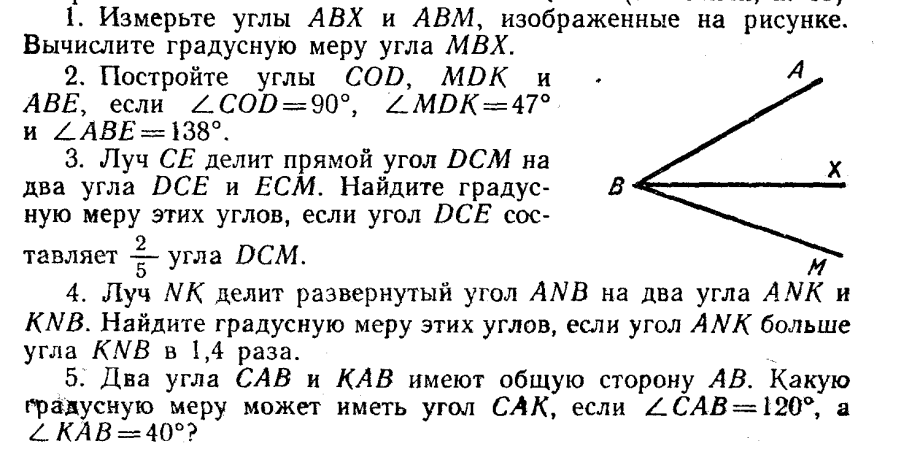 